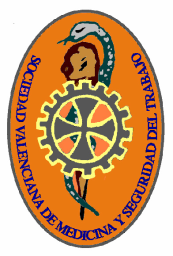 XXVI JORNADAS DE LA SVMST Valencia, 20 de octubre de 2022 COVID PERSISTENTE EN EL ENTORNO LABORALFORMULARIO DE INSCRIPCIÓNAPELLIDOSNOMBRETFNOe-mailLUGAR DE TRABAJOFORMACIÓN PRINCIPALMédico del TrabajoMédico del TrabajoMédico del TrabajoMédico del TrabajoFORMACIÓN PRINCIPALEnfermero/a del TrabajoEnfermero/a del TrabajoEnfermero/a del TrabajoEnfermero/a del TrabajoFORMACIÓN PRINCIPALTécnico en PRLTécnico en PRLTécnico en PRLTécnico en PRLFORMACIÓN PRINCIPALOtros (especificar)ASOCIACIÓNSVMSTSVMSTSVMSTSVMSTASOCIACIÓNAEEMTAEEMTAEEMTAEEMTASOCIACIÓNSESLAPSESLAPSESLAPSESLAPASOCIACIÓNOtras (especificar)